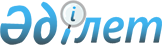 О внесении изменения в постановление Правительства Республики Казахстан от 26 октября 2018 года № 682 "О переводе отдельных участков земель лесного фонда в земли других категорий"Постановление Правительства Республики Казахстан от 31 июля 2019 года № 556
      Правительство Республики Казахстан ПОСТАНОВЛЯЕТ:
      1. Внести в постановление Правительства Республики Казахстан от 26 октября 2018 года № 682 "О переводе отдельных участков земель лесного фонда в земли других категорий" следующее изменение:
      пункт 2 изложить в следующей редакции:
      "2. Товариществу с ограниченной ответственностью "Казахстанско-французское совместное предприятие "КАТКО" в соответствии с действующим законодательством Республики Казахстан возместить в доход республиканского бюджета потери лесохозяйственного производства, вызванные изъятием лесных угодий для использования их в целях, не связанных с ведением лесного и сельского хозяйства, и принять меры по расчистке площади с передачей полученной древесины на баланс учреждения.".
      2. Настоящее постановление вводится в действие со дня его подписания.
					© 2012. РГП на ПХВ «Институт законодательства и правовой информации Республики Казахстан» Министерства юстиции Республики Казахстан
				
      Премьер-Министр
Республики Казахстан 

А. Мамин
